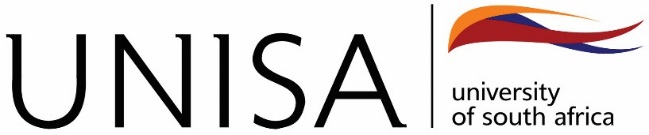 ANNEXURE B: WIR MONITORING & REPORTINGThe following procedures will be followed for monitoring of and reporting on the progress of scholarship holders under this programme:PERMANENT ACADEMIC EMPLOYEESIndividual scholarship holders must submit quarterly and annual progress reports (WIR2), comparing actual progress made with the envisaged, planned progress in the research plan.Progress reports must be signed-off by the CoD / Head of the Institute and the School Director.Signed-off progress reports must be submitted to the Office of Graduate Studies & Research, the Executive Dean’s Office for CGS or the Research Manager’s office for GSBL, who must submit it to CRIC.CRIC must ensure that the information provided in the progress reports is correct and that satisfactory progress was made.The Heads of the Offices of Graduate Studies & Research or the Research Manager for GSBL, as well as the CRIC Chairs must sign-off on the progress reports, if progress is found to be satisfactory.If progress is found to be unsatisfactory, refer to paragraph 12.All signed-off progress reports must be submitted to SRIPCC for noting, until such time as the programme has been successfully completed by the scholarship holder and proof of the expected outputs has been submitted together with the final report (WIR3).Electronic copies of the signed-off annual progress reports as well as proof of the successfully delivered outputs together with the final report should also be sent to the Research & Innovation Support Programmes Manager as well as the Post Award Manager in the Directorate: Research Support.PERMANENT PROFESSIONAL AND ADMINISTRATIVE EMPLOYEESIndividual scholarship holders must submit quarterly and annual progress reports (WIR2), comparing actual progress made with the envisaged, planned progress in the research plan.Progress reports must be signed-off by the Director / other relevant line manager and the Executive Director of the Department.Signed-off progress reports must be submitted to the PRG Programmes and Projects Officer, who must submit it to PRC.PRC must ensure that the information provided in the progress reports is correct and that satisfactory progress was made.The Director: Research Support as well as the chairperson of PRC must sign-off on the progress reports, if progress is found to be satisfactory.If progress is found to be unsatisfactory, refer to paragraph 12.All signed-off progress reports must be submitted to SRIPCC for noting, until such time as the qualification has been successfully completed by the scholarship holder and proof of the expected outputs has been submitted together with the final report (WIR3).Electronic copies of the signed-off annual progress reports as well as proof of the successfully delivered outputs together with the final report should be sent to the Research & Innovation Support Programmes Manager as well as the Post Award Manager in the Directorate: Research Support.ANNEXURE D: WIR PROGRESS REPORT (WIR2)CONFIDENTIALIncomplete and / or applications filled in by hand will not be acceptedPARTICULARSPRINCIPAL INVESTIGATOR (RESEARCH PROJECT LEADER)CO-INVESTIGATORRESEARCH SUMMARYRESEARCH PLAN AND OUTPUTS AND PROGRESS ACCORDING TO PLANBUDGET UTILISEDSIGNATURESScholarship HolderSupporting Comments:Approvals for Academic EmployeesSigned before Submission to Graduate Studies & Research HeadChair of Department (CoD) / Head of InstituteComments (Optional):School DirectorComments (Optional):Approvals for Academic EmployeesSigned after Submission to CRIC based on Satisfactory PerformanceHead of the Office of Graduate Studies & ResearchComments (Optional):Research ManagerComments (Optional):College Research and Innovation Committee (CRIC) ChairComments (Optional):Executive DeanComments (Optional):Approvals for Professional and Administrative Employees (PRG Members)Signed before Submission to PRG Programmes and Projects OfficerDirector / Other Relevant Line ManagerComments (Optional):Executive Director of DepartmentComments (Optional):Approvals for Professional and Administrative Employees (PRG Members)Signed after Submission to PRC based on Satisfactory PerformanceDirector: Research SupportComments (Optional):Chairperson of PRCComments (Optional):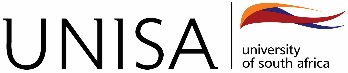 PROGRESS REPORT FOR WOMEN IN RESEARCH SUPPORT PROGRAMMEWIR2How to tick a tick box: Double-click inside the square and select Checked under Default ValueSurname:Surname:Title:Title:Title:Title:Title:Title:Title:Title:Title:Maiden Name:(surname before marriage)Maiden Name:(surname before marriage)Initials:Initials:Initials:Initials:Initials:Initials:Initials:Initials:Initials:Full Names:Full Names:Designation / Position:Designation / Position:Staff Number:Staff Number:Staff Number:Staff Number:Staff Number:Staff Number:Staff Number:Staff Number:Staff Number:Email:Email:Work Tel No:Work Tel No:Work Tel No:Work Tel No:Work Tel No:Work Tel No:Work Tel No:Work Tel No:Work Tel No:ID / Passport Number:ID / Passport Number:Date of Birth:Date of Birth:Date of Birth:Date of Birth:Date of Birth:Date of Birth:Date of Birth:Date of Birth:Date of Birth:Gender:Gender:MaleMaleMaleMaleMaleFemaleFemaleFemaleFemaleFemaleFemaleFemaleDisability:Disability:Disability:Disability:Disability:Disability:Disability:Disability:Disability:YesYesYesYesNoEmployment Status:Employment Status:Permanent(Tenured)Permanent(Tenured)Permanent(Tenured)Permanent(Tenured)Permanent(Not Tenured)Permanent(Not Tenured)Permanent(Not Tenured)Permanent(Not Tenured)Permanent(Not Tenured)Permanent(Not Tenured)Permanent(Not Tenured)Permanent(Not Tenured)Contract(< 5 years)Contract(< 5 years)Contract(< 5 years)Contract(< 5 years)Contract(< 5 years)Contract(5 years + full benefits)Contract(5 years + full benefits)Contract(5 years + full benefits)Contract(5 years + full benefits)Contract(5 years + full benefits)Contract(5 years + full benefits)Contract(5 years + full benefits)Contract(5 years + full benefits)Contract(5 years + full benefits)Post Level:Post Level:P5P5P6P6P7P7P7P7P8P9P9P9P10P10P10P10Other:Other:Other:Other:________________Race:Race:BlackBlackBlackBlackBlackBlackColouredColouredColouredColouredColouredColouredColouredIndianIndianIndianIndianIndianIndianIndianIndianIndianIndianIndianWhiteWhiteWhiteWhiteRace:Race:Other (Please specify):Other (Please specify):Other (Please specify):Other (Please specify):Other (Please specify):Other (Please specify):Other (Please specify):Other (Please specify):Other (Please specify):Other (Please specify):Other (Please specify):Other (Please specify):Other (Please specify):____________________________________________________________________________________________________________________________________________________________________________________________________________________________________________________________________________________________________________________________________________________________________________________________________________________________________________________________________________Nationality:Nationality:South AfricanSouth AfricanSouth AfricanSouth AfricanSouth AfricanSouth AfricanSouth AfricanSouth AfricanSouth AfricanSouth AfricanPermanent ResidentPermanent ResidentPermanent ResidentPermanent ResidentPermanent ResidentPermanent ResidentPermanent ResidentPermanent ResidentPermanent ResidentPermanent ResidentPermanent ResidentForeign NationalForeign NationalForeign NationalForeign NationalForeign NationalForeign NationalForeign NationalForeign NationalOffice Building, Office Number and Campus:Office Building, Office Number and Campus:AcademicAcademicAcademicAcademicAcademicAcademicAcademicAcademicAcademicAcademicAcademicAcademicAcademicAcademicAcademicPRG MemberPRG MemberPRG MemberPRG MemberPRG MemberPRG MemberPRG MemberPRG MemberPRG MemberPRG MemberPRG MemberPRG MemberPRG MemberPRG MemberPRG MemberPRG MemberPRG MemberPRG MemberPRG MemberPRG MemberPRG MemberPRG MemberPRG MemberPRG MemberPRG MemberCollege:Department:Department:Department:Department:Department:Department:Department:Department:School:Directorate:Directorate:Directorate:Directorate:Directorate:Directorate:Directorate:Directorate:Department / Institute:Division:Division:Division:Division:Division:Division:Division:Division:Surname:Surname:Title:Title:Title:Title:Title:Title:Title:Title:Title:Maiden Name:(surname before marriage)Maiden Name:(surname before marriage)Initials:Initials:Initials:Initials:Initials:Initials:Initials:Initials:Initials:Full Names:Full Names:Designation / Position:Designation / Position:Staff Number:Staff Number:Staff Number:Staff Number:Staff Number:Staff Number:Staff Number:Staff Number:Staff Number:Email:Email:Work Tel No:Work Tel No:Work Tel No:Work Tel No:Work Tel No:Work Tel No:Work Tel No:Work Tel No:Work Tel No:ID / Passport Number:ID / Passport Number:Date of Birth:Date of Birth:Date of Birth:Date of Birth:Date of Birth:Date of Birth:Date of Birth:Date of Birth:Date of Birth:Gender:Gender:MaleMaleMaleMaleMaleFemaleFemaleFemaleFemaleFemaleFemaleFemaleDisability:Disability:Disability:Disability:Disability:Disability:Disability:Disability:Disability:YesYesYesYesNoEmployment Status:Employment Status:Permanent(Tenured)Permanent(Tenured)Permanent(Tenured)Permanent(Tenured)Permanent(Not Tenured)Permanent(Not Tenured)Permanent(Not Tenured)Permanent(Not Tenured)Permanent(Not Tenured)Permanent(Not Tenured)Permanent(Not Tenured)Permanent(Not Tenured)Contract(< 5 years)Contract(< 5 years)Contract(< 5 years)Contract(< 5 years)Contract(< 5 years)Contract(5 years + full benefits)Contract(5 years + full benefits)Contract(5 years + full benefits)Contract(5 years + full benefits)Contract(5 years + full benefits)Contract(5 years + full benefits)Contract(5 years + full benefits)Contract(5 years + full benefits)Contract(5 years + full benefits)Post Level:Post Level:P5P5P6P6P7P7P7P7P8P9P9P9P10P10P10P10Other:Other:Other:Other:________________Race:Race:BlackBlackBlackBlackBlackBlackColouredColouredColouredColouredColouredColouredColouredIndianIndianIndianIndianIndianIndianIndianIndianIndianIndianIndianWhiteWhiteWhiteWhiteRace:Race:Other (Please specify):Other (Please specify):Other (Please specify):Other (Please specify):Other (Please specify):Other (Please specify):Other (Please specify):Other (Please specify):Other (Please specify):Other (Please specify):Other (Please specify):Other (Please specify):Other (Please specify):____________________________________________________________________________________________________________________________________________________________________________________________________________________________________________________________________________________________________________________________________________________________________________________________________________________________________________________________________________Nationality:Nationality:South AfricanSouth AfricanSouth AfricanSouth AfricanSouth AfricanSouth AfricanSouth AfricanSouth AfricanSouth AfricanSouth AfricanPermanent ResidentPermanent ResidentPermanent ResidentPermanent ResidentPermanent ResidentPermanent ResidentPermanent ResidentPermanent ResidentPermanent ResidentPermanent ResidentPermanent ResidentForeign NationalForeign NationalForeign NationalForeign NationalForeign NationalForeign NationalForeign NationalForeign NationalOffice Building, Office Number and Campus:Office Building, Office Number and Campus:AcademicAcademicAcademicAcademicAcademicAcademicAcademicAcademicAcademicAcademicAcademicAcademicAcademicAcademicAcademicPRG MemberPRG MemberPRG MemberPRG MemberPRG MemberPRG MemberPRG MemberPRG MemberPRG MemberPRG MemberPRG MemberPRG MemberPRG MemberPRG MemberPRG MemberPRG MemberPRG MemberPRG MemberPRG MemberPRG MemberPRG MemberPRG MemberPRG MemberPRG MemberPRG MemberCollege:Department:Department:Department:Department:Department:Department:Department:Department:School:Directorate:Directorate:Directorate:Directorate:Directorate:Directorate:Directorate:Directorate:Department / Institute:Division:Division:Division:Division:Division:Division:Division:Division:Research Project Title:Period of Progress ReportDue Dates for Reports:01 April01 July01 October02 JanuaryYear 1Year 1Year 1Year 1Year 1Year 1Year 1Year 1Period of Progress ReportDue Dates for Reports:01 April01 July01 October02 JanuaryQuarterly 1Quarterly 2Quarterly 3Annual 1Period of Progress ReportDue Dates for Reports:01 April01 July01 October02 JanuaryYear 2Year 2Year 2Year 2Year 2Year 2Year 2Year 2Period of Progress ReportDue Dates for Reports:01 April01 July01 October02 JanuaryQuarterly 1Quarterly 2Quarterly 3Annual 2Period of Progress ReportDue Dates for Reports:01 April01 July01 October02 JanuaryYear 3Year 3Year 3Year 3Year 3Year 3Year 3Year 3Period of Progress ReportDue Dates for Reports:01 April01 July01 October02 JanuaryQuarterly 1Quarterly 2Quarterly 3Annual 3Provide a Short Description of Progress to Date:Planned Due DatePlanned Research Project Activities /Planned Accredited Research Outputs(According to Research Plan as submitted in application form)Date Completed / Still in ProgressFirst 12 Months (Year 1)First 12 Months (Year 1)First 12 Months (Year 1)Second 12 Months (Year 2)Second 12 Months (Year 2)Second 12 Months (Year 2)Third 12 Months (Year 3)Third 12 Months (Year 3)Third 12 Months (Year 3)Budget ItemDateAmount ClaimedFirst 12 Months (Year 1)First 12 Months (Year 1)First 12 Months (Year 1)Second 12 Months (Year 2)Second 12 Months (Year 2)Second 12 Months (Year 2)Third 12 Months (Year 3)Third 12 Months (Year 3)Third 12 Months (Year 3)Total	Total	RName:Date:Signature:Signature:Recommended?YesNoName:Date:Signature:Signature:Recommended?YesNoName:Date:Signature:Signature:Recommended?YesNoName:Date:Signature:Signature:Recommended?YesNoName:Date:Signature:Signature:Recommended?YesNoName:Date:Signature:Signature:Recommended?YesNoName:Date:Signature:Signature:Recommended?YesNoName:Date:Signature:Signature:Recommended?YesNoName:Date:Signature:Signature:Recommended?YesNoName:Date:Signature:Signature:Recommended?YesNoName:Date:Signature:Signature: